Hoe het Beveiligd Automatisch Multi-Alarm te gebruiken:Instructies voor de gebruiker.Voor een gebruiker is het Beveiligd Automatisch Multi-Alarm makkelijk te gebruiken. Wanneer het alarm afgaat, loopt men naar de pillendoos, pakt die op en keert die om. De juiste medicatie met de juiste doses komt erop de juiste tijd uit. Door de pillendoos om te draaien, wordt automatisch het alarm uitgeschakeld. Hoe wordt de medicatie uitgegevenDe carrousel zal elke dag op dezelfde tijd(en) een alarm geven.Draai de carrousel ondersteboven met 1 hand.De juiste medicatie valt nu uit de opening in uw hand.Door de pillendoos weer terug te draaien, wordt het alarm uitgeschakeld. Zet de pillendoos weer goed neer. Het lege vakje blijft open, totdat het eerstvolgende medicijnmoment komt (bijvoorbeeld 10.00 uur). Pas dan zal de carrousel doordraaien en komt de medicatie van 10.00 uur beschikbaar.TIP: plak een plaatje of foto, welke een betekenis heeft voor de gebruiker,  bovenop de pillendoos. Dit zorgt ervoor dat de gebruiker de pillendoos automatisch in de juiste stand terug zal zetten.Als de gebruiker een medicatie heeft gemist…De medicatie wordt verwijderd bij de eerstvolgende medicijninname. Dit betekent dat als het medicijn moment van bijvoorbeeld 08.00 niet wordt ingenomen, het vakje met de medicijnen beschikbaar blijft tot de eerstvolgende alarmtijd. Is de eerstvolgende alarmtijd bijvoorbeeld 10.00 uur en de medicijnen van 08.00 uur zijn nog aanwezig, dan draait de carrousel door.Zo wordt voorkomen dat een dubbele dosis wordt genomen.Een gemiste medicatie kan alleen hersteld worden door de pillendoos te laten openen door een familielid of mantelzorger.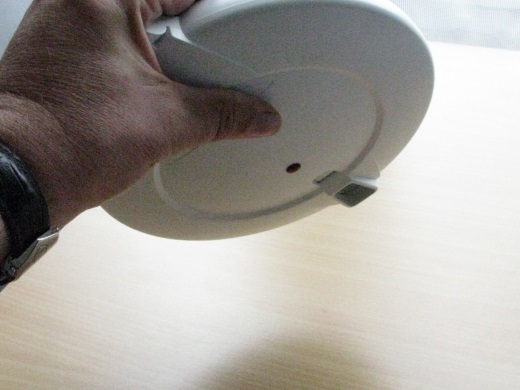 